РОССИЙСКАЯ ФЕДЕРАЦИЯАДМИНИСТРАЦИЯ СЕЛЬСКОГО ПОСЕЛЕНИЯ РаменомУНИЦИПАЛЬНОГо района СЫЗРАНСКИЙСамарской областипостановление« 08 »      июля     2013 г.						         	   №  65Об определении границ прилегающих к некоторым организациям и объектам территорий, на которых не допускается розничная продажа алкогольной продукции на территории сельского поселения Рамено муниципального района СызранскийВ соответствии со статьей 16 Федерального закона от 22 ноября 1995 года № 171-ФЗ "О государственном регулировании производства и оборота этилового спирта, алкогольной и спиртосодержащей продукции и об ограничении потребления (распития) алкогольной продукции",   Постановлением Правительства РФ от 27 декабря 2012 г. N 1425«Об определении органами государственной власти субъектов Российской Федерации мест массового скопления граждан и мест нахождения источников повышенной опасности, в которых не допускается розничная продажа алкогольной продукции, а также определении органами местного самоуправления границ прилегающих к некоторым организациям и объектам территорий, на которых не допускается розничная продажа алкогольной продукции»,администрация сельского поселения Рамено муниципального района СызранскийПОСТАНОВЛЯЕТ:Определить границы прилегающих к некоторым организациям и объектам территорий, на которых не допускается розничная продажа алкогольной продукции:а) к детским, образовательным, медицинским организациям и  объектам спорта;б) к местам нахождения источников повышенной опасности, определенным органами государственной власти субъектов Российской Федерации;в)к местам массового скопления граждан.Установить прилегающие территории:- при наличии обособленной территории –  определить расстояние по прямой линии от входа для посетителей на обособленную территорию  до входа для посетителей  в стационарный торговый объект;- при отсутствии обособленной территории - определить расстояние по прямой линии от входа для посетителей   в здание (строение, сооружение), в котором расположены   организации и (или) объекты, до  входа для посетителей в стационарный торговый объект;- если стационарный торговый объект представляет собой часть здания или часть строения, находящегося внутри торгового центра (торгового комплекса) - граница прилегающей территории определяется до входа в стационарный торговый объект, учитывая расстояние, проходящее внутри торгового центра (торгового комплекса), здания, строения, непосредственно до входа для посетителей в стационарный торговый объект.Установить минимальное значение расстояния до границ прилегающих территорий  в целях установления запрета на розничную продажу алкогольной продукции в стационарных торговых объектах и при оказании услуг общественного питания: минимальное значение расстояния от детских и образовательных организаций до границ прилегающих территорий – 50 м;минимальное значение расстояния от медицинских организаций до границ прилегающих территорий – 40 м;минимальное значение расстояния от объектов спорта до границ прилегающих территорий – 40 м;минимальное значение расстояния от мест нахождения источников повышенной опасности, определяемых органами государственной власти субъектов Российской Федерации, до границ прилегающих территорий – 50 м.минимальное значение расстояния от мест  массового скопления граждан, определяемых органами государственной власти субъектов Российской Федерации, до границ прилегающих территорий – 50 м., согласно приложения  №1 к настоящему постановлению..Утвердить схемы границ прилегающих территорий для каждой организации и (или) объекта, указанных в пункте 4, согласно приложению №2.1,№2.2  к настоящему постановлению. При фактическом изменении сведений, содержащихся в схеме, вносить соответствующие изменения в схему после получения информации об изменении сведений.Опубликовать  настоящее постановление в газете «Вестник  сельского поселения Рамено».Направить  надлежащим  образом  заверенную  копию  настоящего  нормативного правового  акта,  схемы  и  их  электронные   копии  в  министерство   экономического  развития, инвестиций и торговли  Самарской области в течение 1 месяца  после принятия настоящего решения.  Контроль за выполнением  настоящего постановления оставляю за собой.Глава сельского поселения  Рамено                                           Н.А.Дудинмуниципального района СызранскийСамарской области                                                                                Приложение № 1             к постановлению  администрации сельского поселения  Раменомуниципального района Сызранскийот «08» июля  № 65Список организаций и объектов, в границах прилегающих территорий которых не допускается  розничная продажа алкогольной продукции.ПРИЛОЖЕНИЕ  №2.2   К ПОСТАНОВЛЕНИЮ ГЛАВЫ С.П.РАМЕНО МУНИЦИПАЛЬНОГО РАЙОНА  СЫЗРАНСКИЙ   № 65 ОТ «08 _»  июля  2013Г.СХЕМА  ГРАНИЦ ПРИЛЕГАЮЩИХ ТЕРРИТОРИЙ      СТРУКТУРНОГО  ПОДРАЗДЕЛЕНИЯ  РАМЕНСКОГО  ФИЛИАЛА  ГБОУ  СОШ «ЦЕНТР ОБРАЗОВАНИЯ» П. ВАРЛАМОВО М Р    СЫЗРАНСКИЙ  САМАРСКОЙ ОБЛАСТИ(детский сад)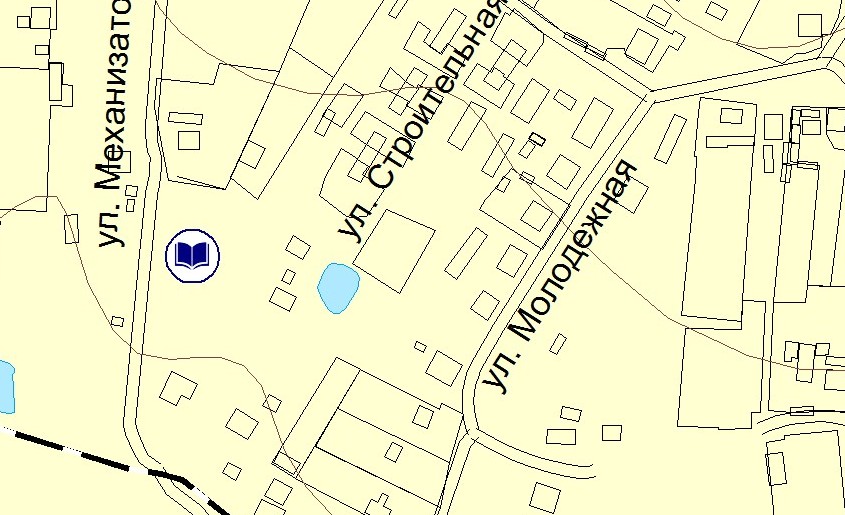 1.  Структурное  подразделение Раменского  филиала  ГБОУ СОШ «Центр образования» п. Варламово муниципального района Сызранский Самарской области.Адрес месторасположения : 446072 Самарская область Сызранский район село Рамено ул. Механизаторов   ,21;ПРИЛОЖЕНИЕ  №2 .1  К ПОСТАНОВЛЕНИЮ ГЛАВЫ С.П.РАМЕНО МУНИЦИПАЛЬНОГО РАЙОНА  СЫЗРАНСКИЙ   № 65 ОТ «08 »    июля    2013Г.СХЕМА  ГРАНИЦ ПРИЛЕГАЮЩИХ ТЕРРИТОРИЙ     РАМЕНСКОГО  ФИЛИАЛА  ГБОУ  СОШ «ЦЕНТР ОБРАЗОВАНИЯ» П. ВАРЛАМОВО М Р    СЫЗРАНСКИЙ  САМАРСКОЙ ОБЛАСТИ,    СЕЛЬСКОГО  ДОМА КУЛЬТУРЫ  В  СЕЛО РАМЕНО, ФЕЛЬДШЕРСКО-АКУШЕРСКОГО ПУНКТА  СЕЛЬСКОГО ПОСЕЛЕНИЯ РАМЕНО   И  ФИЛИАЛА    Г Б О У  СПО  «ГК г.СЫЗРАНИ»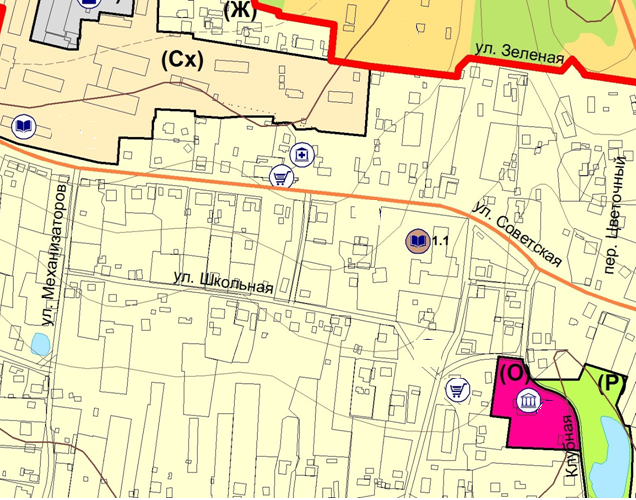 1.Раменский  филиал ГБОУ СОШ «Центр образования» п. Варламово муниципального района Сызранский Самарской области.Адрес месторасположения  : 446072 Самарская область Сызранский район село Рамено ул. Советская  ,15;2.Сельский дом культуры  в с. Рамено  Сызранского района , Самарской области.Адрес месторасположения  : 446072 Самарская область Сызранский район село Рамено ул. Клубная   ,6;3.Фельдшерско-акушерский пункт  с. Рамено Адрес  месторасположения: 446072 Самарская область Сызранский район село Рамено ул. Советская  ,32;4.  .Раменский  филиал ГБОУ СПО  « ГК  г. СЫЗРАНИ» муниципального района Сызранский Самарской области.    Адрес месторасположения  : 446072 Самарская область Сызранский район село Рамено ул. Советская  ,46;№ схемы№ схемыНаименование организации, объектаНаименование организации, объектаАдресМинимальное значение расстояния до границ прилегающих территорий, мМинимальное значение расстояния до границ прилегающих территорий, мДетские, образовательные организацииДетские, образовательные организацииДетские, образовательные организацииДетские, образовательные организацииДетские, образовательные организацииДетские, образовательные организацииДетские, образовательные организацииДошкольное образованиеДошкольное образованиеДошкольное образованиеДошкольное образованиеДошкольное образованиеДошкольное образованиеДошкольное образование1.1.1.1.Структурное подразделение     Раменского филиала ГБОУ СОШ  «Центр образования»  п. Варламово    Структурное подразделение     Раменского филиала ГБОУ СОШ  «Центр образования»  п. Варламово    Село Рамено, ул. Механизаторов,  215050Среднее общее образованиеСреднее общее образованиеСреднее общее образованиеСреднее общее образованиеСреднее общее образованиеСреднее общее образованиеСреднее общее образование1.2.1.2.Филиал ГБОУ СОШ  «Центр образования» п.ВарламовоФилиал ГБОУ СОШ  «Центр образования» п.ВарламовоСело Раменоул. Советская , 155050                                   Среднее профессиональное образование                                   Среднее профессиональное образование                                   Среднее профессиональное образование                                   Среднее профессиональное образование                                   Среднее профессиональное образование                                   Среднее профессиональное образование                                   Среднее профессиональное образование1.3Филиал  ГБОУ СПО «ГК г.Сызрани»Филиал  ГБОУ СПО «ГК г.Сызрани»Село Рамено ул.Советская  ,48Село Рамено ул.Советская  ,48Село Рамено ул.Советская  ,4850Медицинские организацииМедицинские организацииМедицинские организацииМедицинские организацииМедицинские организацииМедицинские организацииМедицинские организации2.1.2.1.Фельдшерско-акушерский пункт с.РаменоФельдшерско-акушерский пункт с.РаменоСело  Рамено,ул.Советская 3240403.Места массового скопления  граждан3.Места массового скопления  граждан3.Места массового скопления  граждан3.Места массового скопления  граждан3.Места массового скопления  граждан3.Места массового скопления  граждан3.Места массового скопления  граждан3.1.3.1.МУКДЦ  СДК  РаменоМУКДЦ  СДК  РаменоСело  Рамено,ул.Клубная  65050